FRIDAY, 26 MAY 2023BEHAVIOUR EDUCATION AND S.E.L WITH PLAY IS THE WAYAs parents and citizens, we are all concerned about the well-being of our own children and hopefully that of other children as well.  Well-being is often thought of as happiness, but it is more than that.  We need to feel worthwhile, with lives that are fulfilling and meaningful. We need the skills to create close personal connections and a network of strong relationships that give us a sense of belonging.  We need the skills of emotional intelligence and social competency if we are to really feel like “WELL-BEINGS.”Evidence proves that children with strong pro-social behaviour tend to lead more positive lives, have more meaningful relationships, enjoy better physical and mental health and do better at school. In the light of such evidence, many schools are making a commitment to the sustained and thorough development of pro-social behaviour. School though, is not the only place where children learn.  Even with five hours a day, for five days a week, for four terms a year, children still do most of their “learning for life” outside school.  In fact, most of their character shaping comes from family influences. What they learn within the family allows them to apply it outside the family. Similarly, what they learn in school needs to be applied outside school. Hopefully, what children learn in home and school helps them to conform to the demands and expectations of community standards in behaviour and to the requirements of everyday life and learning.PLAY IS THE WAY® is a social and emotional learning (SEL) methodology that helps schools develop empathetic, independent, self-managing, self-motivated young people of good character.The Collaborative for Academic, Social, and Emotional Learning (CASEL) indicates that, “Social and emotional learning (SEL) is an integral part of education and human development. SEL is the process through which all young people and adults acquire and apply the knowledge, skills, and attitudes to develop healthy identities, manage emotions and achieve personal and collective goals, feel and show empathy for others, establish and maintain supportive relationships, and make responsible and caring decisions.  SEL advances educational equity and excellence through authentic school-family-community partnerships to establish learning environments and experiences that feature trusting and collaborative relationships, rigorous and meaningful curriculum and instruction, and ongoing evaluation. SEL can help address various forms of inequity and empower young people and adults to co-create thriving schools and contribute to safe and healthy communities.At Charles Conder P – 6 School this is an imperative component of the curriculum we deliver and the culture of our school. Our school has a strong connection with Social and Emotional Development which drives other components of children’s brain development and learning capability. We have our PBL (Positive Behaviour for Learning) Framework which guides our well-being approach and the PITW (PLAY IS THE WAY) methodology provides a strong SEL program to support our approach. You may have heard your children talk about the Life Raft Concepts, which are key values that help children, and all people develop empathy, friendliness, resiliency along with many more virtues. Some of the Life Raft Concepts being explored across the school this term are: Pursue your personal best no matter who you work with Treat others as you would like them to treat you and, It takes great strength to be sensible.SCHOOL PHOTOSSchool photos are on in Week 7. K-6 Photos will be on Monday, 5 June, Early Week Preschool, Tharwa Preschool and Clement O & Clement B will be Wednesday, 7 June and Late Week Preschool will be on Friday, 9 June. Sibling photos will be on the same day as your child’s year level photos. Sibling envelopes are available from the Front Office. ENROLMENTSEnrolments for 2024 Preschool have been open since 26th April and the first round will close on Thursday, 1 June. If you are a current family and have a child ready for preschool next year or know a family in the community, we urge you and them to enrol as soon as possible via this link https://www.education.act.gov.au/public-school-life/enrolling-in-a-public-school.Prospective families can enrol after Thursday, 1 June and throughout the rest of the year however, spots won’t be allocated until later in the year. We have been overwhelmed with enquiries and we look forward to welcoming new and existing families into the preschool later in the year.  If your child is currently in the preschool and you would like to choose Charles Conder for Kindergarten you don’t need to do an online enrolment, just complete the transition form that your preschool teacher has provided this week and last week. TANNER CAMPOn Thursday, 1 June, Tanner Learning House will be going on their camp to Kianniny in Tathra. Students need to be at school no later than 7:30am to ensure we are able to get everyone off to camp on time. THE FATHERING PROJECTThe Fathering Project team of Tim Markham, Joe Gnjec and supported by Cate Robson (Family and Community Engagement Coordinator), Jon Tucker and Justin Sikimeti have planned their next event. This is a dads only evening which will be held later this term. Please see attached information on the event and RSVP by Monday, 29 May. Later this term the Fathering Project Team will be planning a State of Origin event with children!!!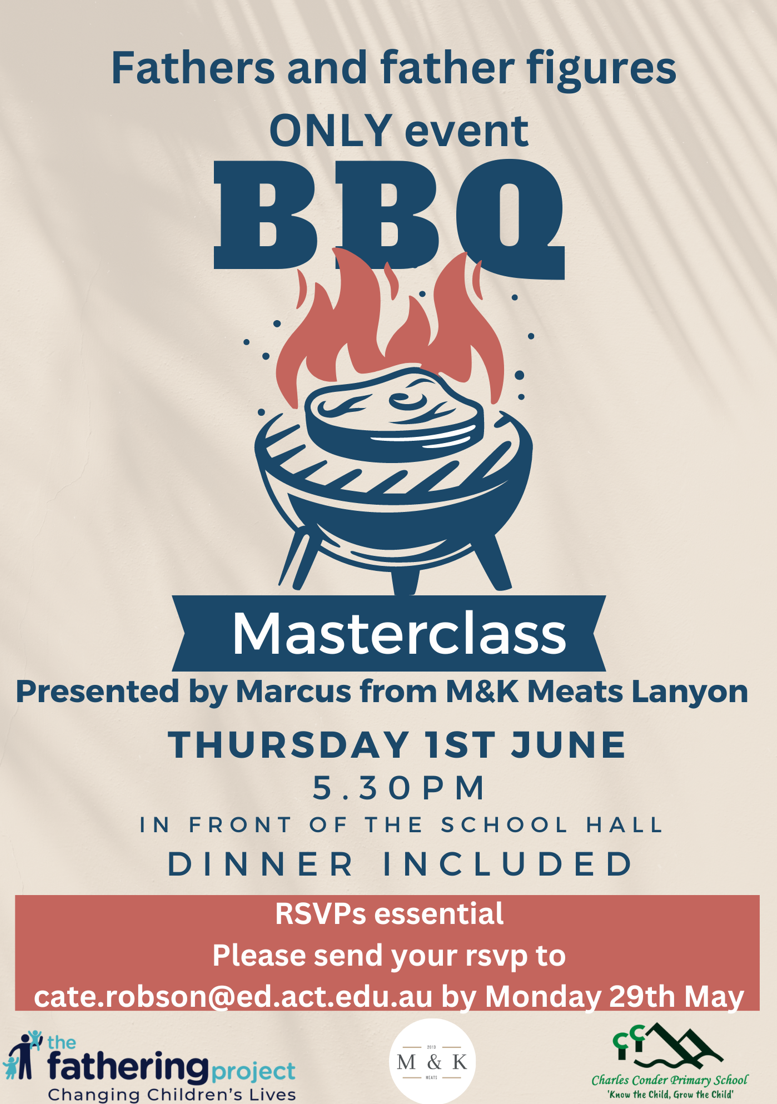 Jason WalmsleyPrincipal